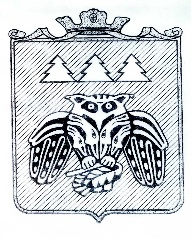 ПОСТАНОВЛЕНИЕадминистрации муниципального образованиямуниципального района «Сыктывдинский»«Сыктывдiн» муниципальнöй районынмуниципальнöй юкöнса администрациялöнШУÖМот 25 апреля  2016 года			                                                                       № 4/530О внесении изменений в постановление администрации МО МР «Сыктывдинский» от 4 августа 2014 года № 8/1544 «Об утверждении Порядка отлова, учета, содержания и иного обращения с безнадзорными домашними животными на территории муниципального образования муниципального района «Сыктывдинский»Руководствуясь Законом Республики Коми от 8 мая 2014 года № 54-РЗ «О наделении органов местного самоуправления муниципальных образований муниципальных районов (городских округов) в Республике Коми государственным полномочием Республики Коми по отлову и содержанию безнадзорных животных», администрация муниципального образования муниципального района «Сыктывдинский»  ПОСТАНОВЛЯЕТ:Внести в постановление администрации МО МР «Сыктывдинский» от 4 августа 2014 года № 8/1544  «Об утверждении  Порядка отлова, учета, содержания и иного  обращения с безнадзорными домашними животными  на территории муниципального образования муниципального района «Сыктывдинский» следующие изменения: 1.1. В пункте 2 слова «(Козлов А.М.)» заменить словами «(О.В. Попов).».1.2. Пункт 8 Приложения изложить в следующей редакции: «8. Организации по отлову безнадзорных животных доставляют отловленных безнадзорных домашних животных в находящихся у них или на основании заключенных договоров пункты временного содержания безнадзорных домашних животных, где животные подлежат клиническому осмотру и освидетельствованию ветеринарным специалистом государственного ветеринарного учреждения Республики Коми, в день отлова с целью выявления заразных и иных заболеваний.». Контроль за исполнением настоящего постановления возложить на заместителя руководителя администрации муниципального района (О.В. Попов).Настоящее постановление вступает в силу со дня его официального опубликования.Руководитель администрации  муниципального района	                                                                                         О.А. Лажанев